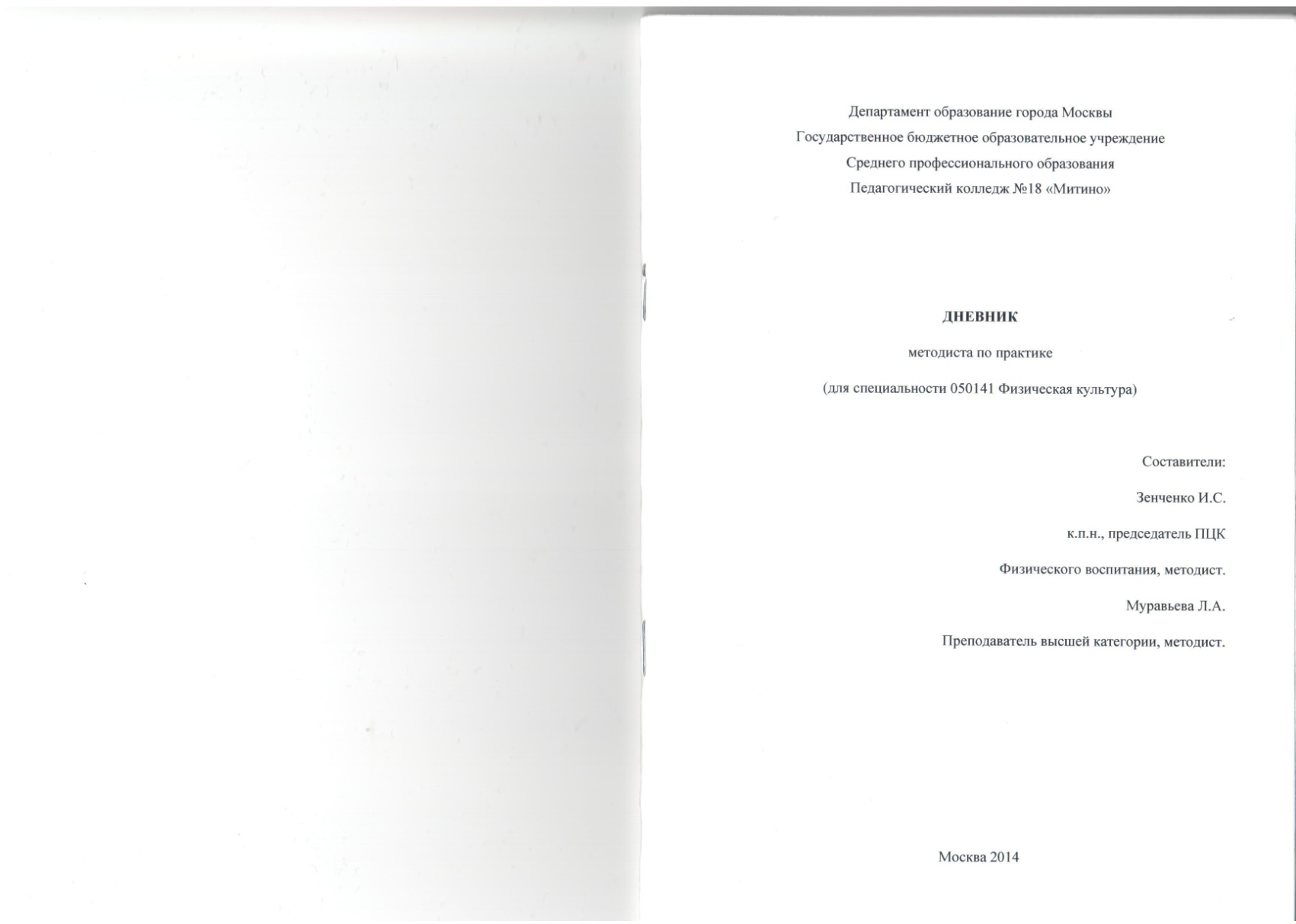 Авторы составители:    Зенченко И.С., к.п.н., преподаватель Т и МФВ  ГБОУ  СПО ПК №18 «Митино», методист по практике  Муравьева Л.А., Почетный работник СПО,  преподаватель физического воспитания ГБОУ  СПО ПК №18 «Митино», методист по практикеОбсуждена и одобрена на заседании предметной (цикловой) комиссии физического воспитания, протокол  № 9 от 29.04 2014-09-20Дневник методиста по практике для специальности 050141  Физическая культура:  методические рекомендации для методистов по практике.- М., ГБОУ СПО ПК№18 «Митино», 2014- 36 с.Данный дневник методиста содержит общие вопросы по проведению практики, преподавание предмета и приложение.